KLASA:360-01/17-01/03URBROJ:2113/03-03-17-1Stubičke Toplice, 09.03.2017.Na temelju članka 20. st. 23. Pravilnika o provedbi mjere 07 „Temeljne usluge i obnova sela u ruralnim područjima“ iz Programa ruralnog razvoja Republike Hrvatske za razdoblje 2014. – 2020. (Nar. nov. br. 71/16, 15/17, 17/17) i članka 46. st. 2. t. 1. u vezi sa člankom 49.a Statuta Općine Službeni glasnik Krapinsko-zagorske županije br. 16/09 i 9/13), obnašatelj dužnosti načelnika, zamjenik načelnika Općine Stubičke Toplice donosi sljedećuODLUKUČlanak 1.Utvrđuje se prijedlog Odluke o davanju suglasnosti za provedbu projekta „Izgradnja groblja s pratećim građevinama u Strmcu Stubičkom“.Članak 2.Sastavni dio ove Odluke je tekst prijedloga Odluke o davanju suglasnosti i Obrazloženje.Članak 3.Prijedlog Odluke se upućuje na usvajanje Općinskom vijeću Općine Stubičke Toplice.o.d. NAČELNIKA – ZAMJENIK NAČELNIKAIvan Hren	DOSTAVITI:NaslovuArhiva, ovdjePRIJEDLOGKLASA:URBROJ:2113/03-01-17-2 Stubičke Toplice, Na temelju članka 20. st. 23. Pravilnika o provedbi mjere 07 „Temeljne usluge i obnova sela u ruralnim područjima“ iz Programa ruralnog razvoja Republike Hrvatske za razdoblje 2014. – 2020. (Nar. nov. br. 71/16, 15/17, 17/17) i članka 25. t. 16. Statuta Općine Stubičke Toplice (Službeni glasnik Krapinsko-zagorske županije br. 16/09 i 9/13) Općinsko vijeće Općine Stubičke Toplice na svojoj 40. sjednici održanoj dana ______ 2017. godine donijelo je sljedećuO D L U K Uo davanju suglasnosti za provedbu projekta „Izgradnja groblja s pratećim građevinama u Strmcu Stubičkom“I.Općinsko vijeće Općine Stubičke Toplice izdaje suglasnost za provedbu ulaganja na području Općine Stubičke Toplice, radi ispunjavanja uvjeta prihvatljivosti iz članka 20.st. 23. Pravilnika o provedbi mjere 07 „Temeljne usluge i obnova sela u ruralnim područjima“ iz Programa ruralnog razvoja Republike Hrvatske za razdoblje 2014. – 2020. (Nar. nov. br. 71/16, 15/17, 17/17), za projekt „Izgradnja groblja s pratećim građevinama u Strmcu Stubičkom“.II.Ova suglasnost daje se obnašatelju dužnosti načelnika, zamjeniku načelnika Općine Stubičke Toplice kako bi se navedeni projekt mogao kandidirati na Natječaj za provedbu  Podmjere 7.4. „Ulaganja u pokretanje, poboljšanje ili proširenje lokalnih temeljnih usluga za ruralno stanovništvo, uključujući slobodno vrijeme i kulturne aktivnosti te povezanu infrastrukturu“ - provedba tipa operacije 7.4.1. „Ulaganja u pokretanje, poboljšanje ili proširenje lokalnih temeljnih usluga za ruralno stanovništvo, uključujući slobodno vrijeme i kulturne aktivnosti te povezanu infrastrukturu“ objavljen 24. veljače 2017. godine na web stranicama Agencije za plaćanja u poljoprivredi, ribarstvu i ruralnom razvoju.III.Sastavni dio i Prilog ove Odluke Općinskog vijeća o davanju suglasnosti je Opis projekta.IV.Odluka Općinskog vijeća važeća je od datuma donošenja.Predsjednik Općinskog vijećaOpćine Stubičke TopliceStjepan SokačDOSTAVITI:Agencija za plaćanja u poljoprivredi, ribarstvu i ruralnom razvoju, uz prijavu na natječajArhiva, ovdjeObrazloženje uz prijedlog Odluke o davanju suglasnosti za provedbu projekta„Izgradnja groblja s pratećim građevinama u Strmcu Stubičkom“PRAVNA OSNOVA: člankom 20. st. 23. Pravilnika o provedbi mjere 07 „Temeljne usluge i obnova sela u ruralnim područjima“ iz Programa ruralnog razvoja Republike Hrvatske za razdoblje 2014. – 2020. (Nar. nov. br. 71/16, 15/17, 17/17) određeno je da korisnik dužan uz zahtjev za potporu priložiti odluku predstavničkog tijela jedinice lokalne samouprave o suglasnosti za provedbu ulaganja na području te jedinice lokalne samouprave. Uz odluku se dostavlja i prilog, koji je izradilo trgovačko društvo Euro Consulting d.o.o.Za projekt „Izgradnja groblja s pratećim građevinama u Strmcu Stubičkom“ su osigurana sredstva u proračunu Općine Stubičke Toplice u sljedeće dvije godine,. obzirom da je predviđeno trajanje realizacije projekta 13 mjeseci.o.d. NAČELNIKA – ZAMJENIK NAČELNIKAIvan Hren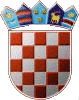 REPUBLIKA HRVATSKAKRAPINSKO-ZAGORSKA ŽUPANIJAOPĆINA STUBIČKE TOPLICENAČELNIK